I. – Programa:O objetivo da disciplina é apresentar o arcabouço jurídico do sistema brasileiro de seguros privados, abrangendo as normas e princípios que regem a formação dos contratos de seguros de direito privado no Brasil, assim como a estrutura do sistema regulatório das empresas seguradoras. O estudo da matéria compreenderá: (i) a evolução histórico-dogmática do seguro e das empresas seguradoras; (ii) a operação de seguros, os seus fundamentos, a estrutura econômica e a técnica utilizada; (iii) o sistema jurídico de seguros e o regime jurídico; (iv) o estatuto jurídico das empresas seguradoras; (v) a mediação dos seguros; (vi) supervisão e regulação públicas; (vii) o contrato de seguro e seus elementos; (viii) a formação do contrato e o seu conteúdo; (ix) seguros de danos; (x) seguros de pessoas; e (xi) resseguro, cosseguro e retrocessão. A fim de que o curso possa ser mais eficazmente ministrado, é essencial que os alunos leiam com antecedência o material indicado pelo docente, através do sistema Moodle ou outro canal de contato disponibilizado.II. – Cronograma (projetado):Aula 01 (17.03): Apresentação do curso. O desenvolvimento histórico do Direito dos Seguros em paralelo ao da ciência atuarial. A época pré-tecnica: A visão da antiguidade: o mundo controlado pelo acaso ou pelo destino. Mutualidade.  As origens no direito marítimo. Contrato de Risco e Câmbio Marítimo. O compartilhamento do risco marítimo. A Contribuição obrigatória nos riscos do mar.  A éra técnica. Lloyds. O surgimento do contrato de seguros e o desenvolvimento da probabilidade. Transporte terrestre. O incêndio de Londres e os Seguros. Tábua de Halley. A controvérsia sobre o seguro de vida. O interesse como elemento moralizador dos seguros. A experiência alpina e o Resseguro. As grandes companhias seguradoras e o inicio da supervisão estatal.  Responsabilidade objetiva e seguro obrigatório Comunidade de risco e circulação do risco. A financeirização dos seguros.  Risco e Incerteza. A sociedade de riscos. Os seguros na crise mundial de 2008 leitura sugerida: Amadeu Carvalhaes, Direito de seguros: resseguro, seguro direto e distribuição de serviços, SP: Atlas, 2006, pp. 7-50; António Menezes Cordeiro, Direito dos seguros, Coimbra: Almedina, 2013, pp. 47-74; e José A. Engrácia Antunes, Direito dos contratos comerciais, 1ª ed. – 5ª tir. Coimbra: Almedina, 2017, pp. 677-687.Aula 02 (24.03): A regulação do setor securitário. Principios e vetores. A tutela  da solvência Estrutura e competência da SUSEP. O regime jurídico das seguradoras. Suas reservas.  Constituição, liquidação,  leitura sugerida: Amadeu Carvalhaes, Direito de seguros: resseguro, seguro direto e distribuição de serviços, SP: Atlas, 2006, pp. 51-90; e António Menezes Cordeiro, Direito dos seguros, Coimbra: Almedina, 2013, pp. 157-217.Aula 03 (31.03): Agentes e Corretores de Seguros.  Por que e como contratar seguros? Cautelas e cuidados na contratação. leitura prévia sugerida: Antonio Penteado Mendonça. Temas de Seguros. Pp. 150 a 151. Amadeu Carvalhaes, Direito de seguros: resseguro, seguro direto e distribuição de serviços, SP: Atlas, 2006, pp. 244-253; e António Menezes Cordeiro, Direito dos seguros, Coimbra: Almedina, 2013, pp.  393-426.DIA 7 DE ABRIL DE 2023: NÃO HAVERA AULA (RECESSO DE PÁSCOA)Aula 04 (14.04): A operação de seguro, os seus fundamentos, a estrutura econômica e a técnica utilizada.  Mutualizaçao dos riscos.  Cálculo, seleção e provisionamento dos riscos. Seguro como atividade empresarial. Quem deve contratar o seguro? A resposta da Análise Econômica do Direito. A coligação do contrato de seguro com outros contratos empresariais leitura prévia sugerida: Vera Helena de Mello Franco, Contratos: direito civil e empresarial, SP: RT, 2009, pp. 284-307. Pedro Alvim, O Contrato de seguro, pp. 59 a 65DIA 21 DE ABRIL DE 2023. NÃO HAVERÁ AULA (TIRADENTES)Aula 05 (28.04): O contrato de seguro: aleatório ou sinalagmático? As Partes: segurador, segurado e estipulante.  Cosseguro. Função e elementos: o artigo 757 do Código civil. O prêmio: cálculo e pagamento.  O  Risco e sua cobertura. Exclusões. Seguro all risks.  Interesse.  Sinistro, dano e indenização. Sobresseguro, subseguro e multiplicidade de seguros. leitura prévia sugerida:  Ernesto Tziruinik et al. O Contrato de  Seguros de acordo com o Codigoc Civil. António Menezes Cordeiro, Direito dos seguros, Coimbra: Almedina, 2013, pp. 427-438 e 471-548; e Pedro Guilherme Gonçalves de Souza e Kleber Luiz Zanchim, Seguro: ato e atividade, ‘in’ Contratos de organização da atividade econômica – coord. Wanderley Fernandes, SP: Saraiva, 2011, pp. 295-360.Aula 06 (05.05): A formação, execução e extinção  do contrato de seguros. Fase pré-contratual. A proposta.  A declaração dos riscos, questionários, vistorias e exames. O  papel da Boa Fé. As condições gerais do seguro.  A apólice e seu regime jurídico. Vigência do contrato. Obrigação de mitigação dos danos. Agravamento do risco. A comunicação do sinistro.  A prescrição nos contratos de seguros. Os seguros obrigatórios. leitura prévia sugerida.  Ernesto Tzirulnik Reflexões sobre o Agravamento de Risco nos seguros de danos.  Vera Helena de Mello Franco, Contratos: direito civil e empresarial, SP: RT, 2009, pp. 284-290; Paulo R. Roque A. Khouri, O direito à informação e o contrato de seguro, ‘in’ Direito dos seguros – orgs. Bruno Miragem e Angélica Carlini, SP: RT, 2014, pp. 133-143. José A. Engrácia Antunes, Direito dos contratos comerciais, 1ª ed. – 5ª tir. Coimbra: Almedina, 2017, pp. 718-724; António Menezes Cordeiro, Direito dos seguros, Coimbra: Almedina, 2013, pp. 549-668. António Menezes Cordeiro, Direito dos seguros, Coimbra: Almedina, 2013, pp. 669-721;Aula 07 (12.5): A regulação de sinistros. O pagamento da indenização. Os salvados do sinistro.  Subrrogação.  A fraude contra segurosAula 08 (19.5): O  contrato de seguro e o direito do consumidor. A Lei Geral de Proteção de Dados no setor securitário. leitura prévia sugerida: Adalberto Pasqualotto, Aspectos de defesa do consumidor no contrato de seguro: contrato coercitivo e relação de consumo por conexão, ‘in’ Direito dos seguros – orgs. Bruno Miragem e Angélica Carlini, SP: RT, 2014, pp. 233-250.Aula 09 (26.5): Seguros de danos. Principais riscos cobertos. Responsabilidade civil. Riscos de engenharia leitura prévia sugerida: António Menezes Cordeiro, Direito dos seguros, Coimbra: Almedina, 2013, pp. 737-784; e Vera Helena de Mello Franco, Contratos: direito civil e comercial, SP: RT, 2009, pp. 308-319.Aula 10 (02.06): Seguros de danos (continua). Seguros-garantia. Seguro de crédito. Seguros marítimosDIA 9 DE JUNHO NÃO HAVERÁ AULA (CORPUS CHRISTI)Aula 11 (16.6): Seguros de pessoas. Seguro de vida. Doenças preexistentes.  A questão do suicídio. Acidentes. Seguro Saude leitura prévia sugerida: António Menezes Cordeiro, Direito dos seguros, Coimbra: Almedina, 2013, pp. 785-800; e Vera Helena de Mello Franco, Contratos: direito civil e empresarial, SP: RT, 2009, pp. 320-330.Aula 12 (23.6): Resseguro e retrocessão. leitura prévia sugerida: Paulo Luiz de Toledo Pisa. O Contrato de Resseguro. Pp.As aulas do 4º ano começarão no dia 27 de junho de 2023.III. – Avaliações:A nota final resultará da composição das notas de uma prova e de um trabalho sobre a jurisprudência de qualquer um dos temas objeto do programa. Cada nota terá peso 5. Para alunos com frequência mínima de 70% e nota final entre 3 e 4,9 será permitia uma reavaliação; será aprovado o aluno que obter nota igual ou superior a 5.IV. – Bibliografia (além das leituras sugeridas para cada aula, recomenda-se a seguinte bibliografia de apoio):IV.A. – Bibliografia fundamental:MELLO FRANCO, Vera Helena de. Contratos: direito civil e empresarial. SP: RT, 2009.MENEZES CORDEIRO, António. Direito dos seguros. Coimbra: Almedina, 2013.PISA, Paulo Luiz de Toledo. Contrato de Resseguro. IBDSRIBEIRO, Amadeu Carvalhaes. Direito de seguros: resseguro, seguro direto e distribuição de serviços. SP: Atlas, 2006.TZIRULNIK, Ernesto; e outros. O contrato de seguro de acordo com o novo Código Civil brasileiro. 2a ed. SP: RT, 2003.IV.B. – Bibliografia complementar:ALVIM, Pedro. O contrato de seguro. 4ª ed. RJ: Forense, 2001.ALVAREZ, Ana Maria Blanco Montiel. Resseguro e seguro. RS: Lael, 2014.AZZOLINI, Carlos Alberto. Fraudes contra o seguro. SP: Zeus, 2017.ARMBRÜSTER, Christian. Privatversicherungsrecht. Berlin: Mohr Siebeck, 2013.BRAGA, Francisco de Assis. Contrato de Seguro: a técnica, do risco ao sinistro. SP:  Manuais Técnicos, 1999.BRUNS, Alexander. Privatversicherungsrecht. München: C. H. Beck, 2015.BURANELLO, Renato Macedo. Do contrato de seguro. SP: Quartier Latin, 2006.COMPARATO, Fábio Konder. O seguro de crédito. SP: RT, 1968.COMPARATO, Fabio Konder. A atividade de resseguros à luz da Constituição. RDM 86/63-70. CREMONEZE, Paulo Henrique. Temas de direito do seguro e de direito dos transportes (obra coletiva). SP: Quartier Latin, 2001.FERNANDES, Wanderley. Contratos de organização da atividade econômica (obra coletiva). SP: Saraiva, 2011.FRANCO, Vera Helena de Mello. Lições de direito securitário. SP: Maltese, 1993. _______. A operação de seguros e sua qualificação jurídica. RDM 67/39-56.GOLDBERG, Ilan. Direito de seguro e resseguro. RJ: Elsevier, 2012.GOLDBERG, Ilan, JUNQUEIRA, Thiago, (coord). Temas Atuais de Direito dos Seguros, Tomos l e ll. GOMES, Orlando. Contratos. RJ: Forense, 2007. GUERREIRO, Marcelo da Fonseca, Seguros Privados. . Ed. Forense.GRAVINA, Maurício Salomoni, Direito dos Seguros. Almedina.HAARTEN, Carlos. O contrato de seguro visto pelo STJ. São Paulo: Õte, 2009. IMHOF, Cristiano. Direito do seguro. SP: Atlas, 2014.MIRAGEM, Bruno; e CARLINI, Angélica. Direito dos seguros (obra coletiva). SP: RT, 2014.NASCIMBENI, Asdrubal Franco; e outros. Contratos empresariais interpretados pelos tribunais. SP: Quartier Latin, 2015.SANTOS, Ricardo Bechara. Direito de Seguro no Cotidiano. RJ: Forense, 1999. SILVA, Ovídio A. Baptista da. O seguro e as sociedades cooperativas – relações jurídicas comunitárias. SP: Lael, 2008.SZTAJN, Rachel. Seguro de dano moral resultante de acidente com veiculo automotor. RDM 106/25-34.STIGLITZ, Rubén S. Derecho de seguros. Buenos Aires: Abeledo-Perrot, 2001. TOLEDO PIZA, Paulo Luiz de. Contrato de resserguro. SP: Ibds, 2002.VERÇOSA, Haroldo Malheiros Duclerc. Direito Comercial: os contratos empresariais em espécie. Vol. 5. SP: RT, 2014. VIDIGAL, Geraldo de Camargo. O seguro de crédito no Brasil. Revista de Direito Bancário e de Mercado de Capitais 3 (set./dez. 1998), p. 41-48.VILLAR, Ricardo Einsfeld, SANTOS,  Jaqueline Wichineski dis, SANTOS,  Rosângela Maria Herzer dos, OSÓRIO, Fernanda (COORD(.. DIREITO DOS SEGUROS Disponível em https://conhecerseguros.com.br/wp-content/uploads/2021/12/e-book_direito_dos_seguros.pdf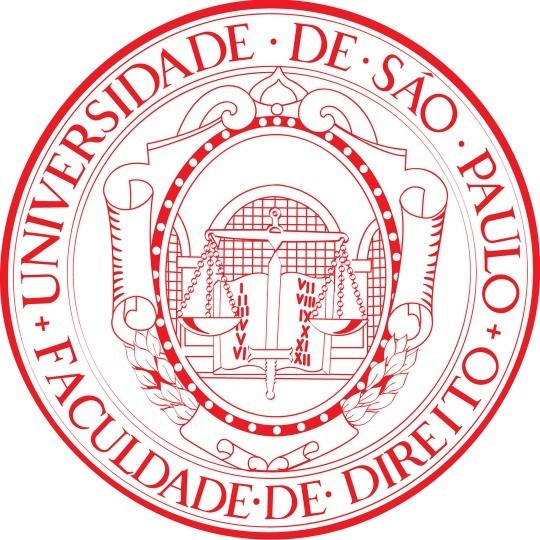 Direito dos Seguros Privados e Gestão Atuarial(DCO 0415)PROGRAMA 1º SEMESTRE 2023Professor DoutorRuy Pereira Camilo JuniorSala João Monteiro - Sextas Feiras, das 7:25 ás 9 horas.